SAYIN VELİ ; AŞAĞIDAKİ SES VE HECELERİ ÇOCUĞUNUZA ÖĞRENENE KADAR OKUTUNUZAŞAĞIDAKİ SÖZCÜKLERİ ÖĞRENENE KADAR OKUTUNUZ. DEFTERİNE ÖNCE BAKARAK, SONRA BAKMADAN YAZMA ÇALIŞMASI YAPTIRINIZ.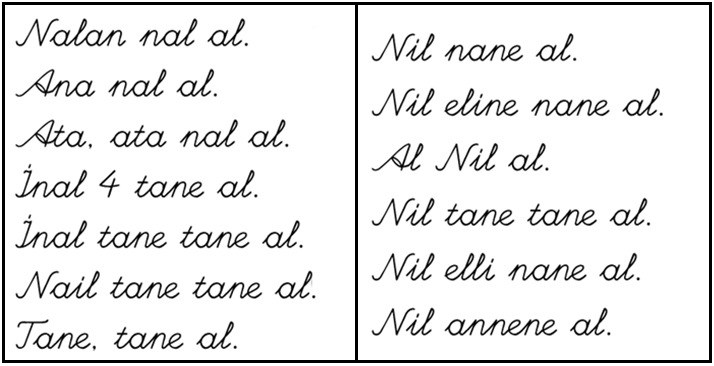 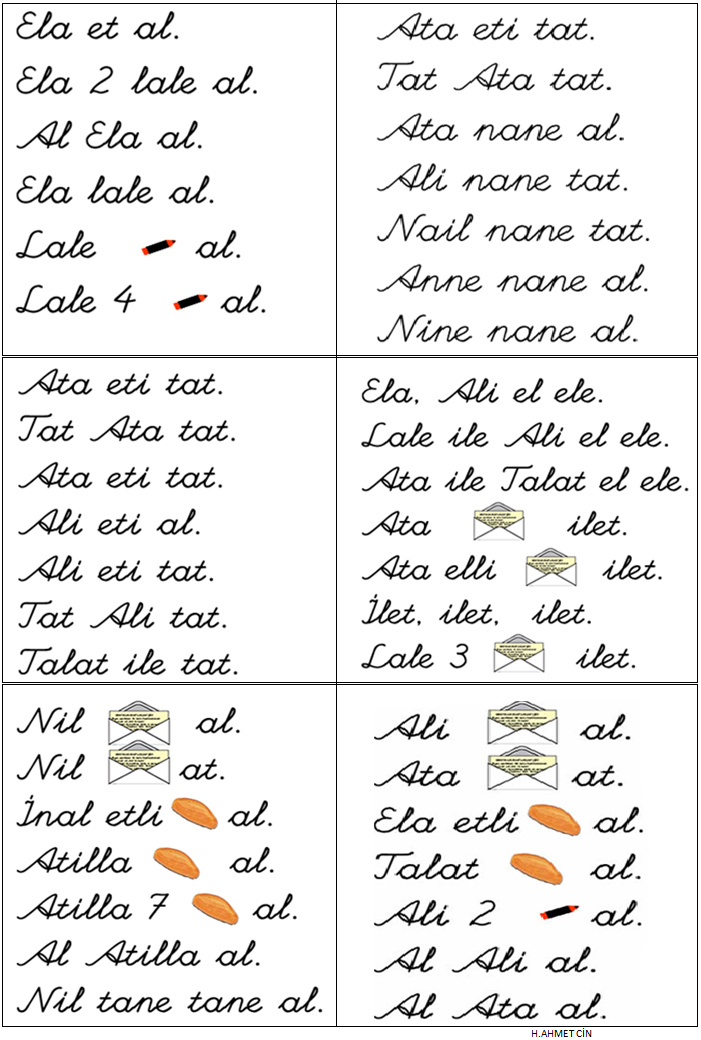 	(n-N) SESİ HECE VE KELİME OLUŞTURMA ETKİNLİĞİ	(n-N) SESİ HECE VE KELİME OLUŞTURMA ETKİNLİĞİ	(n-N) SESİ HECE VE KELİME OLUŞTURMA ETKİNLİĞİ	(n-N) SESİ HECE VE KELİME OLUŞTURMA ETKİNLİĞİADI SOYADIVELİSİNİN   İMZASIOKUL NOenaninnenanitentantinlennalnitnetantnennanlanlinannenineninenaneanlanelinelianataneNilNilNailTanİnalİnalİnaninatinletinletanlatilanenlienliinleNalanNalanAltanAltanelineelinenanelinanelininnininniantenantentanelitanelielinielini